Vadovaudamasi Lietuvos Respublikos vietos savivaldos įstatymo 16 straipsnio 2 dalies 26 punktu, Lietuvos Respublikos valstybės ir savivaldybių turto valdymo, naudojimo ir disponavimo juo įstatymo 12 straipsnio 2 dalimi, Pagėgių savivaldybei nuosavybės teise priklausančio turto valdymo, naudojimo ir disponavimo juo tvarkos aprašo, patvirtinto Pagėgių savivaldybės tarybos 2019 m. rugsėjo 26 d. sprendimu Nr. T-160 „Dėl Pagėgių savivaldybei nuosavybės teise priklausančio turto valdymo, naudojimo ir disponavimo juo tvarkos aprašo patvirtinimo“, 9.2 papunkčiu ir 12 punktu, Pagėgių savivaldybės taryba n u s p r e n d ž i a:1. Perduoti Pagėgių savivaldybės Algimanto Mackaus gimnazijai valdyti patikėjimo teise Pagėgių savivaldybei nuosavybės teise priklausantį trumpalaikį materialųjį turtą (sąrašas pridedamas). 	2. Įpareigoti Pagėgių savivaldybės administracijos Strateginio planavimo ir investicijų skyriaus vedėją Petrą Kuzmarskį ir Pagėgių savivaldybės Algimanto Mackaus gimnazijos direktorių pasirašyti turto perdavimo – priėmimo aktą. 	3. Sprendimą paskelbti Pagėgių savivaldybės interneto svetainėje www.pagegiai.lt.              Šis sprendimas gali būti skundžiamas Regionų apygardos administracinio teismo Klaipėdos rūmams (Galinio Pylimo g. 9, 91230 Klaipėda) Lietuvos Respublikos administracinių bylų teisenos įstatymo nustatyta tvarka per 1 (vieną) mėnesį nuo sprendimo paskelbimo ar įteikimo suinteresuotiems asmenims dienos. SUDERINTA:Administracijos direktorius                                                                         Virginijus KomskisDokumentų valdymo ir teisės skyriaus vyresnioji specialistė                     Ingrida Zavistauskaitė Civilinės metrikacijos ir viešosios tvarkos skyriaus vyriausioji specialistė − kalbos ir archyvo tvarkytoja                                 Laimutė Mickevičienė  Parengė Laimutė Šegždienė,Turto ir ūkio skyriaus vedėjo pavaduotojaPagėgių savivaldybės tarybos 2020 m. spalio 29 d. sprendimo Nr. T-priedasTRUMPALAIKIO MATERIALIOJO TURTO, PERDUODAMO PAGĖGIŲ SAVIVALDYBĖS ALGIMANTO MACKAUS GIMNAZIJAI, SĄRAŠAS___________________________________Pagėgių savivaldybės tarybos                                                                                                 veiklos reglamento                                                                                 2 priedasSPRENDIMO PROJEKTO  „dėl TRUMPALAIKIO MATERIALIOJO TURTO perdavimo valdyti patikėjimo teise  pagėgių savivaldybės ALGIMANTO MACKAUS GIMNAZIJAI“ AIŠKINAMASIS RAŠTAS2020-10-07	1. Parengto projekto tikslai ir uždaviniai: perduoti trumpalaikį materialųjį turtą Pagėgių savivaldybės Algimanto Mackaus gimnazijai valdyti patikėjimo teise.     	 2. Kaip šiuo metu yra sureguliuoti projekte aptarti klausimai: Pagėgių savivaldybės administracijos Strateginio planavimo ir investicijų skyriaus vedėjas 2020 m. rugsėjo 21 d. raštu  „Dėl turto perdavimo“ informavo, kad pasibaigė Valstybės investicijų programos lėšomis finansuotas projektas „Pagėgių pradinės mokyklos, Vilniaus g. 48, Pagėgiai, modernizavimo darbai“. Projekto suma − 27622,03 Eur su PVM, iš jų: 163090,00 Eur − valstybės biudžeto lėšos ir 11232,03 Eur − savivaldybės biudžeto lėšos. 955,00 Eur skirti trumpalaikio materialaus turto įsigijimui pagal sąrašą. Kadangi Pagėgių pradinė mokykla prijungta prie Algimanto Mackaus gimnazijos, todėl trumpalaikis materialusis turtas bus įrašytas į šios gimnazijos buhalterinę apskaitą.      	 3. Kokių teigiamų rezultatų laukiama:  gautas turtas bus naudojamas Pagėgių savivaldybės Algimanto Mackaus gimnazijos poreikiams.     	 4. Galimos neigiamos priimto projekto pasekmės ir kokių priemonių reikėtų imtis, kad tokių pasekmių būtų išvengta:  priėmus sprendimą neigiamų pasekmių nenumatoma.     	5. Kokius galiojančius aktus (tarybos, mero, savivaldybės administracijos direktoriaus) reikėtų pakeisti ir panaikinti, priėmus sprendimą pagal teikiamą projektą.       	 6. Jeigu priimtam sprendimui reikės kito tarybos sprendimo, mero potvarkio ar administracijos direktoriaus įsakymo, kas ir kada juos turėtų parengti: Turto ir ūkio skyrius.    	7. Ar reikalinga atlikti sprendimo projekto antikorupcinį vertinimą: nereikalinga.    	8. Sprendimo vykdytojai ir įvykdymo terminai, lėšų, reikalingų sprendimui įgyvendinti, poreikis (jeigu tai numatoma – derinti su Finansų skyriumi): Papildomų lėšų sprendimui įgyvendinti nereikės.    	9. Projekto rengimo metu gauti specialistų vertinimai ir išvados, ekonominiai apskaičiavimai (sąmatos)  ir konkretūs finansavimo šaltiniai:            	 10. Projekto rengėjas ar rengėjų grupė. Turto ir ūkio skyriaus vedėjo pavaduotoja Laimutė Šegždienė, tel. 8 441 70 410.          	11. Kiti, rengėjo nuomone,  reikalingi pagrindimai ir paaiškinimai: sprendimo projektas paruoštas vadovaujantis Lietuvos Respublikos valstybės ir savivaldybių turto valdymo, naudojimo ir disponavimo juo įstatymu ir Pagėgių savivaldybei nuosavybės teise priklausančio turto valdymo, naudojimo ir disponavimo juo tvarkos aprašu.Turto ir ūkio skyriaus vedėjo pavaduotoja                                                       Laimutė Šegždienė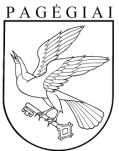 Pagėgių savivaldybės tarybasprendimasdėl TRUMPALAIKIO MATERIALIOJO TURTO perdavimo valdyti patikėjimo teise  pagėgių savivaldybės ALGIMANTO MACKAUS GIMNAZIJAI2020 m. spalio 7 d. Nr. T1-218PagėgiaiEil. Nr.Prekės pavadinimasMatasKiekisKaina su PVM, EurKaina be PVM, EurIš viso su PVM, Eur1.Kabykla rūbams P1500xG500xA1700vnt.485,0070,25340,002.Suoliukas su atrama ir kabykla H-1500vnt.4135,00111,57540,003.Medinė pakaba L-1000 LMPDvnt. 315,0012,4045,004.Medinė pakaba L-1500 LMPDvnt.215,0012,4030,00Iš viso:955,00